CZWARTEK  1.04.2021 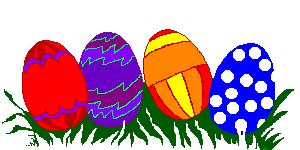 Kosmiczne pisankicele: rozwijanie wyobraźni i kreatywności dziecka- doskonalenie ręki wiodącej w ćwiczeniach grafomotorycznych-kształtowanie prawidłowego oddechu podczas śpiewu1.Dziś zaczniemy nasze spotkanie piosenką dlatego- proponujemy Wam piosenkę którą już znacie- o wielkanocnym zajączku -Śpiewające Brzdące -" Hopla, hopla"   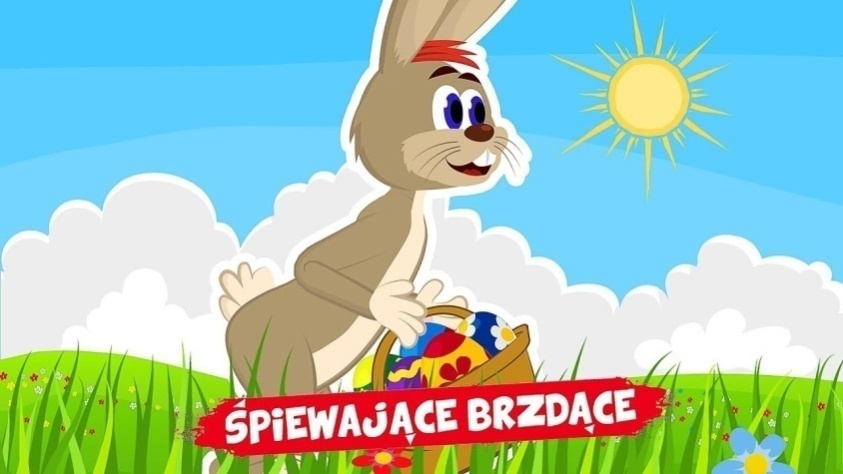 RODZICU  skopiuj link do przeglądarkihttps://www.youtube.com/watch?v=t-jVEPrPR9c2.Czas na coś  kosmicznego -na kosmiczne pisanki.Poniżej podajemy dokładnie jak należy wykonać zadanieCZEKAMY  NA  ZDJĘCIA  WASZYCH  PISANEKMALI ARTYSCI -DO DZIEŁA!!!!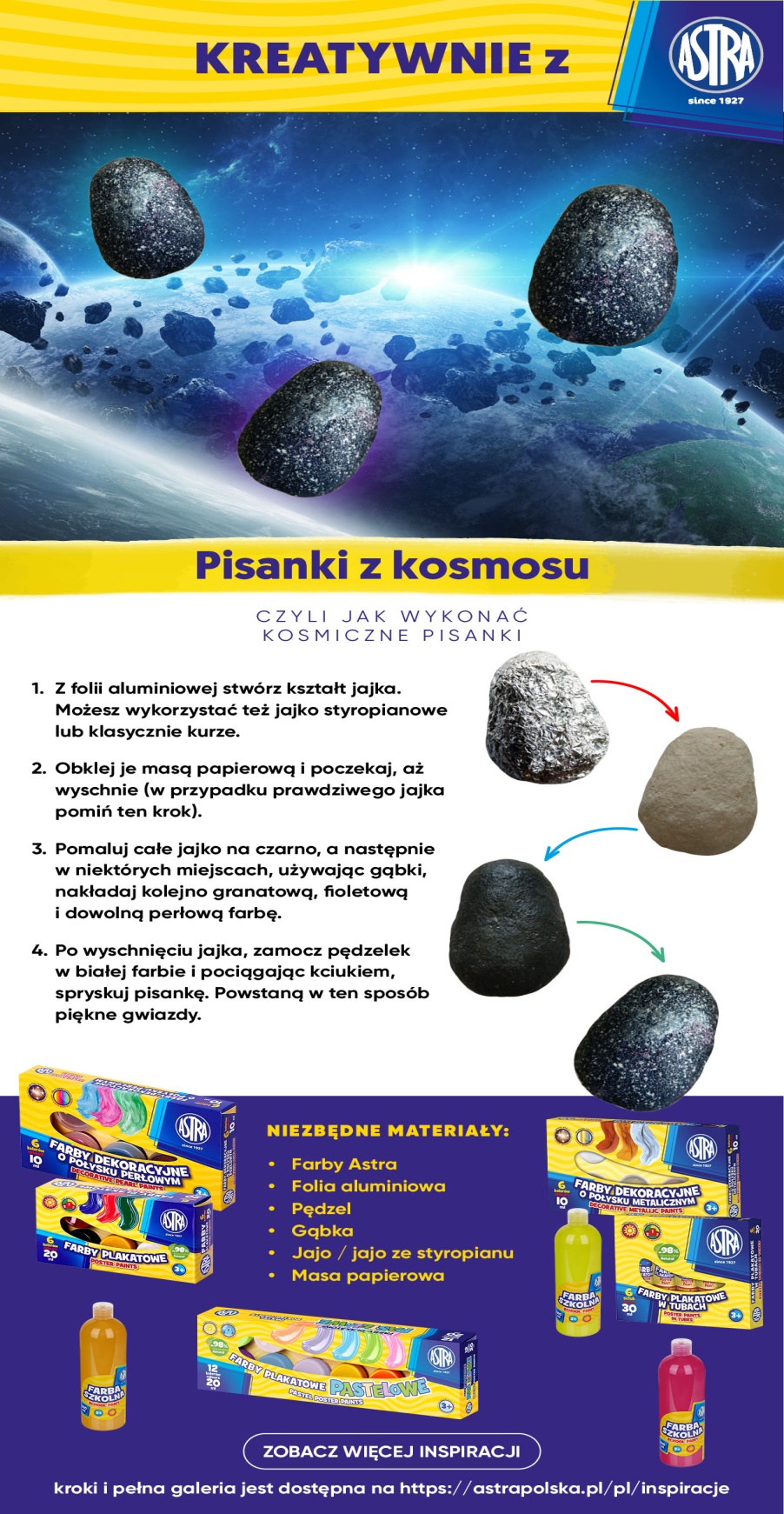 Relacje z wykonanych zadań można wysyłać na adres: przedszkolecalineczka124@gmail.com                                                              DZIĘKUJEMY